     PARQ: Pre- Activity Readiness Questionnaire 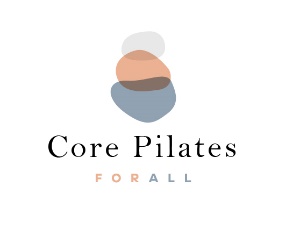 Welcome to Core Pilates For All. It is important that you complete this PAR-Q so that we know you are safe to exercise. Make sure that you read all questions carefully and answer honestly. Please also sign the disclaimers on the reverse of this form.  Please tick Yes or No to the following agreements and sign where indicated:Core Pilates For AllCLIENT NAMEDate:info@corepilatesforall.co.ukCLIENT EMAILTelephone: 07983793163CLIENT CONTACTYESNOHas your doctor ever said that you have a heart condition and recommended only medically supervised activity?Do you have chest pain brought on by physical activity?Have you developed chest pain in the last month?Do you tend to lose consciousness or fall over as a result of dizziness?Do you have a bone or joint problem that could be aggravated by the proposed physical activity?Are you on any medication? (please state)…………………………………………………………………………………………………………Are you currently, or have you been pregnant in the last six months?Do you have any other medical conditions/ injuries/ strains? (please state)……………………………………………………………………………………………………………Have you had an operation In the last 6 weeks?Are you aware, through your own experience or from a doctor’s advice, of any other physical reason why you should not exercise without medical supervision?YESNOIf you answered YES to any of the questions above: “I have sought advice from a medical professional who has approved me to exercise”If you answered YES to any of the questions above: “I have sought advice from a medical professional who has approved me to exercise”In an emergency please contact:In an emergency please contact:In an emergency please contact:In an emergency please contact:Name:Relation: Phone Number: [Note:] This physical activity clearance is valid for a maximum of 12 months from the date it is completed and becomes invalid if your condition changes so that you would answer YES to any of the questions.“I confirm that all information given is accurate to the best of my knowledge and that all exercise is done at my own risk throughout the duration of this course”Client Name ………………………………………………………………… Date: ………………………..Client Signature ………………………………………………[Note:] This physical activity clearance is valid for a maximum of 12 months from the date it is completed and becomes invalid if your condition changes so that you would answer YES to any of the questions.“I confirm that all information given is accurate to the best of my knowledge and that all exercise is done at my own risk throughout the duration of this course”Client Name ………………………………………………………………… Date: ………………………..Client Signature ………………………………………………[Note:] This physical activity clearance is valid for a maximum of 12 months from the date it is completed and becomes invalid if your condition changes so that you would answer YES to any of the questions.“I confirm that all information given is accurate to the best of my knowledge and that all exercise is done at my own risk throughout the duration of this course”Client Name ………………………………………………………………… Date: ………………………..Client Signature ………………………………………………[Note:] This physical activity clearance is valid for a maximum of 12 months from the date it is completed and becomes invalid if your condition changes so that you would answer YES to any of the questions.“I confirm that all information given is accurate to the best of my knowledge and that all exercise is done at my own risk throughout the duration of this course”Client Name ………………………………………………………………… Date: ………………………..Client Signature ………………………………………………